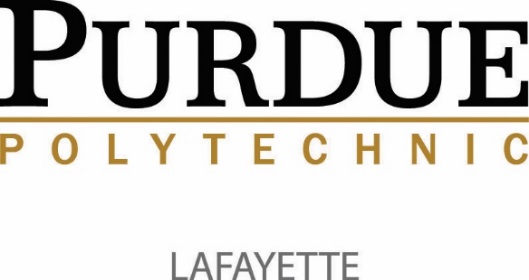 FALL 2018 SCHEDULE OF CLASSESAugust 20, 2018 – December 15, 2018MORNING CLASSESSIA Building Key:	T&RC = Training and Reception Center	TTC = Technical Training CenterRooms are subject to change at any time.**Last offering for this course!  Please discuss your options with your SSC. EVENING CLASSESSIA Building Key:	T&RC = Training and Reception Center	TTC = Technical Training CenterRooms are subject to change at any time.**Last offering for this course!  Please discuss your options with your SSC. STATEWIDE ON-LINE CLASSES11These Blackboard classes have extremely limited space!  Seniors and Juniors have scheduling priority in these classes.  If these classes are not filled by March 19th they will open up to the Sophomore and Freshman during their priority registration.FALL 2017 INDIANA COLLEGE NETWORK (ICN) ONLINE COURSES(Tentative)GRADUATION CANDIDATESSIA TEAM LEADER PROGRAMSIA Building Key:	T&RC = Training and Reception Center	TTC = Technical Training CenterRooms are subject to change at any time.September 3 – Labor DayOctober 8 & 9 – October BreakNovember 21-24      Thanksgiving Break16 Weeks:  August 20, 2018 – December 15, 201816 Weeks:  August 20, 2018 – December 15, 201816 Weeks:  August 20, 2018 – December 15, 201816 Weeks:  August 20, 2018 – December 15, 201816 Weeks:  August 20, 2018 – December 15, 201816 Weeks:  August 20, 2018 – December 15, 201816 Weeks:  August 20, 2018 – December 15, 2018COURSECRNCOURSE NAMEDAYTIMEINSTRUCTORLOCATIONCOM 11400(3 Cr.)72017Fundamentals of Speech Communication(P:  None)W11:00AM – 1:50PMJeremy JohnsT&RC          Room AMET  11100(3 Cr.)TBAApplied Statics(P:  ENGT180181 or MA15800)-11:00AM – 1:50PMCancel-**OLS 37500(3 Cr.)72018Training Methods(P:  OLS25200 and OLS27400)W11:00AM – 1:50PMMike HolderT&RC          Room BTLI 11200(3 Cr.)71932Foundations of Organizational Leadership(P:  None)T11:00AM – 1:50PMKyle OchsT&RCRoom B TLI 34200(3 Cr.)71933Warehouse and Inventory MGMT(P:  None)TH11:00AM – 1:50PMMatt TownsendT&RC          Room BTLI 45800(3 Cr.)72019Leadership For Competitive Advantage(P:  TLI25300 and TLI25400)TH11:00AM – 1:50PMKyle OchsT&RC          Room ESATURDAY CLASSESSATURDAY CLASSESSATURDAY CLASSESSATURDAY CLASSESSATURDAY CLASSESSATURDAY CLASSESSATURDAY CLASSES16 Weeks:  August 20, 2018 – December 15, 201816 Weeks:  August 20, 2018 – December 15, 201816 Weeks:  August 20, 2018 – December 15, 201816 Weeks:  August 20, 2018 – December 15, 201816 Weeks:  August 20, 2018 – December 15, 201816 Weeks:  August 20, 2018 – December 15, 201816 Weeks:  August 20, 2018 – December 15, 2018COURSECRNCOURSE NAMEDAYTIMEINSTRUCTORLOCATIONOLS 46700(3 Cr.)71937Service Learning(P:  OLS38600 or TLI25400)S9:00AM – 12:00PMJoel MunozT&RC          Room AAFTERNOON CLASSESAFTERNOON CLASSESAFTERNOON CLASSESAFTERNOON CLASSESAFTERNOON CLASSESAFTERNOON CLASSESAFTERNOON CLASSES16 Weeks:  August 20, 2018 – December 15, 201816 Weeks:  August 20, 2018 – December 15, 201816 Weeks:  August 20, 2018 – December 15, 201816 Weeks:  August 20, 2018 – December 15, 201816 Weeks:  August 20, 2018 – December 15, 201816 Weeks:  August 20, 2018 – December 15, 201816 Weeks:  August 20, 2018 – December 15, 2018COURSECRNCOURSE NAMEDAYTIMEINSTRUCTORLOCATIONMET 14300(3 Cr.)TBAMaterials and Processes I(P:  None)-1:00PM – 3:50PMCancel-MET 14400(3 Cr.)TBAMaterials and Processes II(P:  None)-1:00PM – 3:50PMCancel-TECH 12000(3 Cr.)71938Design Thinking In Technology(P:  None)M1:00PM – 3:50PMJeremy JohnsT&RC          Room BTLI 25300(3 Cr.)71939Principles of Technology Strategy(P:  None)T1:00PM – 3:50PMJeff WebsterT&RC          Room ETLI 34300(3 Cr.)71940Technical and Service Selling(P:  None)F1:00PM – 3:50PMTammy WolfT&RC          Room ATLI 41400(3 Cr.)71941Financial Analysis For Technology Systems(P:  TLI33400 or IT45000 or MGMT20010)-1:00PM – 3:50PMCancel-TLI 43540(3 Cr.)TBAFacilities Planning And Material Handling(P:  MET143 or MET144 and TLI43530)-1:00PM – 3:50PMCancel-16 Weeks:  August 20, 2018 – December 15, 201816 Weeks:  August 20, 2018 – December 15, 201816 Weeks:  August 20, 2018 – December 15, 201816 Weeks:  August 20, 2018 – December 15, 201816 Weeks:  August 20, 2018 – December 15, 201816 Weeks:  August 20, 2018 – December 15, 201816 Weeks:  August 20, 2018 – December 15, 2018COURSECRNCOURSE NAMEDAYTIMEINSTRUCTORLOCATIONCOM 11400(3 Cr.)71942Fundamentals of Speech Communication(P:  None)TH5:30PM – 8:20PMDavid StithT&RC          Room A MA 15800(3 Cr.)71943Precalculus – Functions and Trigonometry(P: ALEKS Assessment Score of 60 or Higher)M/W5:30PM – 6:50PMJacqui EvansT&RC          Room APSY 27200(3 Cr.)71944Intro to Industrial-Organizational Psychology(P:  PSY 12000)TH5:30PM – 8:20PMCorrine Lim-KesslerT&RC          Room CTECH 12000(3 Cr.)71945Design Thinking In Technology(P:  None)T5:30PM – 8:20PMJeremy JohnsT&RC          Room BTLI 11200(3 Cr.)71946Foundations of Organizational Leadership(P:  None)M5:30PM – 8:20PMJoel MunozT&RC          Room ATLI 21300(3 Cr.)71947Project Management(P:  None)TH5:30PM – 8:20PMSean NobariT&RC          Room BTLI 25300(3 Cr.)71948Principles of Technology Strategy(P:  None)T5:30PM – 8:20PMTammy WolfT&RC          Room BTLI 31600(3 Cr.)71949Statistical Quality Control(P:  MA15800 or Higher)M5:30PM – 8:20PMSean NobariT&RC          Room BTLI 34200(3 Cr.)71933Warehouse and Inventory MGMT(P: None)W5:30PM – 8:20PMMatt TownsendT&RC          Room B16 Weeks:  August 20, 2018 – December 15, 201816 Weeks:  August 20, 2018 – December 15, 201816 Weeks:  August 20, 2018 – December 15, 201816 Weeks:  August 20, 2018 – December 15, 201816 Weeks:  August 20, 2018 – December 15, 201816 Weeks:  August 20, 2018 – December 15, 201816 Weeks:  August 20, 2018 – December 15, 2018COURSECRNCOURSE NAMEDAYTIMEINSTRUCTORLOCATIONENGL 42100(3 Cr.)71952Technical Writing(P:ENGL Composition)ArrangedArrangedCyndy SearfossBlackboard On-lineMET 11300(1 Cr.)71953Mechanics Applications(P:MET 11100)ArrangedArrangedMegan PrygoskiBlackboard On-lineTECH 22000(3 Cr.)71954Design and Innovation(P:None)ArrangedArrangedJames MaleyBlackboard On-lineTECH 32000(3 Cr.)71955Technology and the Organization(P:TECH 12000 and Junior)ArrangedArrangedMichele SummersBlackboard On-lineTLI 11100(3 Cr.)71956Intro. to Manufacturing and Supply Chain Systems(P: None)ArrangedArrangedJames MaleyBlackboard On-lineTLI 21400(3 Cr.)71957Intro. to Supply Chain Management Technology(P: None)ArrangedArrangedDorothy YangBlackboard On-lineTLI 23500(3 Cr.)71958Intro. to Lean and Sustainable Systems(P: None)ArrangedArrangedMike PaceBlackboard On-lineTLI 25300(3 Cr.)71959Principles of Technology Strategy(P: None)ArrangedArrangedFaye Barber-DansbyBlackboard On-lineTLI 25400(3 Cr.)71960Leading Change in Technology Organizations(P: None)ArrangedArrangedJames TanoosBlackboard On-lineTLI 31400(3 Cr.)71961Leading Innovation in Organizations(P: None)ArrangedArrangedJan TylerBlackboard On-lineTLI 31600                      (3 Cr.)71962Statistical Quality Control (P: MA 16010)ArrangedArrangedDoug HallBlackboard On-lineTLI 33400(3 Cr.)71963Economic Analysis for Technology Systems(P:STAT 301 or IT 342)ArrangedArrangedGerry PallBlackboard On-lineTLI 34250(3 Cr.)71964Purchasing and Contract Management(P:  TLI21400or IT23000)ArrangedArrangedLorri BarnettBlackboard On-lineTLI 41400(3 Cr.)71965Financial Analysis For Technology Systems(TLI33400 or It45000 or MGMT20010)ArrangedArrangedFay Barber-DansbyBlackboard On-lineTLI 43540(3 Cr.)71966Facility Design for Lean Manufacturing(P:IT 44200 or TLI 43530)ArrangedArrangedMike PaceBlackboard On-lineTLI 45700(3 Cr.)71967Technology Policy and Law(P:TLI 25300 or OLS 28400)ArrangedArrangedAndrew McCartBlackboard On-lineTLI 45800(3 Cr)71968Leadership for Competitive Advantage                    (P:TLI 25300 and TLI 25400 or OLS 38600)ArrangedArrangedJulie PhillipsBlackboard On-linePurdue CourseCourse DescriptionOriginating InstitutionOriginating CourseFall Dates AvailableAD 22600 (HUM)History of Arts to 1400Ivy Tech-LafARTH 1018/21-12/16CNIT 13600Introduction to MicrocomputersIvy Tech-LafCINS 1018/21-12/16COM 11400 (OC)Fundamentals of SpeechIvy Tech-LafCOMM 1018/21-12/16COM 21200 (BSS)Appr Study Interp CommIvy Tech-LafCOMM 1028/21-12/16COM 32000Small Group CommIvy Tech-LafCOMM 2028/21-12/16CSR 34200Personal FinanceVincennesECON 2088/21-12/15EAPS 10000/19100Planet EarthVincennesGEOS 1008/21-12/15ENGL 10100 (WC)English Composition IVincennesENGL 1018/21-12/15ENGL 10200 (WC)English Composition IIVincennesENGL 1028/21-12/15ENGL 20500Creative WritingIvy Tech-LafENGL 2028/21-12/16ENGL 23800 (HUM)Intro to FictionIvy Tech-LafENGL 2278/21-12/16HIST 10400 (HUM)Intro to Modern WorldVincennesHIST 2368/21-12/15HIST 15100 (HUM)American History to 1877VincennesHIST 1398/21-12/15HIST 15100 (HUM)American History to 1877Ivy Tech-LafHIST 1018/21-12/16HIST 15200 (HUM)US Since 1877Ivy Tech-LafHIST 1028/21-12/16MA 15300 (QR)Alg/Trig IVincennesMATH 1028/21-12/15MGMT 20000Financial AccountingIvy Tech-LafACCT 1018/21-12/16MGMT 20100Managerial AccountingIvy Tech-LafACCT 1028/21-12/16MUS 25000 (HUM)Music AppreciationVincennesMUSI 2188/21-12/15OLS 25200Human Rel in OrganizIvy Tech-LafBUSN 2088/21-12/16OLS 27400Applied LeadershipIvy Tech-LafBUSN 1058/21-12/16PHIL 11000 (HUM)Intro to PhilosophyIvy Tech-LafPHIL 1018/21-12/16PHIL 11100 (HUM)EthicsVincennesPHIL 2128/21-12/15POL 10100 (BSS)American Govt PoliticsIvy Tech-LafPOLS 1018/21-12/16SOC 10000 (BSS)Into SociologyIvy Tech-LafSOCI 1118/21-12/16COURSECRNCOURSE NAMECAND 99000(0 Cr.)71950Candidate to Graduate (Certificate, AS, BS)CAND 99200(0 Cr.)71951Degree Only – NOT Taking Other Classes (Certificate, AS, BS)16 Weeks:  August 21, 2017 – December 16, 201716 Weeks:  August 21, 2017 – December 16, 201716 Weeks:  August 21, 2017 – December 16, 201716 Weeks:  August 21, 2017 – December 16, 201716 Weeks:  August 21, 2017 – December 16, 201716 Weeks:  August 21, 2017 – December 16, 201716 Weeks:  August 21, 2017 – December 16, 2017COURSECRNCOURSE NAMEDAYTIMEINSTRUCTORLOCATIONCOM 11400               (3 Cr.)                 71936Fundamentals of Speech CommunicationM11:00 – 1:50 PMDavid StithT&RC          Room ATLI 11200(3 Cr.)71934Foundations of Organizational LeadershipT11:00 – 1:50 PMStew BausermanT&RC          Room A OLS 27400(3 Cr.)71935Applied LeadershipTH11:00 – 1:50 PMStew BausermanT&RC          Room A